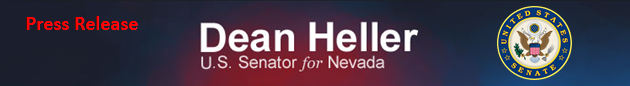 For Immediate Release:                                                                 Contact: Chandler SmithSeptember 17, 2013							 	 202-224-6244          Heller Statement Recognizing Constitution Day(Washington, D.C.) – Today, U.S. Senator Dean Heller (R-NV) celebrated Constitution Day with the following statement: “Today, 226 years ago, our Founding Fathers signed the U.S. Constitution and put in place principles to strengthen our freedom and democracy through a system of limited government. Reflecting on the core of our American values is more important now than ever, which is why I was proud to cosponsor legislation that requires Congress to outline specifically how the Constitution allows for any legislation passed by this body. On this anniversary, I stand with Nevadans across the political spectrum united behind the ideals outlined in our Constitution,” said Senator Dean Heller.In July, Senator Heller cosponsored the Enumerated Powers Act of 2013 (S. 1404) introduced by Senators Tom Coburn (R-OK) and Rand Paul (R-KY). The bill gives Members of Congress the tools necessary to stop unconstitutional legislation.###